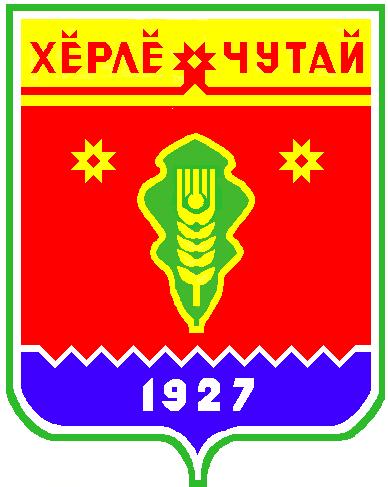 ПОСТАНОВЛЕНИЕадминистрации  Питеркинского сельского поселения	Красночетайского района Чувашской Республики	О мерах по усилению пожарной безопасности на объектах экономики и в населенных пунктах Питеркинского сельского поселения в весенне- летний период 2018 годаот 02 апреля  2018 г. № 10              В целях обеспечения пожарной безопасности объектов экономики, профилактики пожаров в жилом секторе и сокращения гибели людей на пожарах в весенне-летний пожароопасный период администрация Питеркинского сельского поселения    ПОСТАНОВЛЯЕТ:1. Рекомендовать руководителям предприятий и организаций различных форм собственности рассмотреть на заседаниях комиссий по предупреждению ликвидации чрезвычайных ситуаций и обеспечению пожарной безопасности вопрос о состоянии пожарной безопасности подведомственных объектов и населённых пунктов, разработать комплекс организационных и практических мероприятий по усилению противопожарной защиты и принять меры по их осуществлению. 2. Совместно с пожарной частью № 33 по охране села Красные Четаи КУ «ЧРПС» ГКЧС Чувашии осуществить проверку технического состояния противопожарного водоснабжения населённых пунктов, организаций. Заполнить подземные пожарные резервуары, оборудовать водонапорные башни устройствами для забора воды пожарными автомобилями. Провести проверку, испытания, при необходимости, ремонт, обслуживание систем противопожарного водоснабжения.Уточнить состав, порядок дежурства, оповещения и сбор членов КЧС и ОПБ, органов управления по делам гражданской обороны и чрезвычайным ситуациям сельского поселения, а также подразделений муниципальной и добровольной пожарной охраны при возникновении крупных пожаров.Организовать по улицам населенных пунктов с 02 апреля по 1 октября поочередное дежурство граждан в ночное время.Силами добровольной пожарной охраны в течение апреля-мая с.г. провести обучение населения мерам пожарной безопасности по месту жительства. Вопросы обеспечения пожарной безопасности обсудить на сходах граждан. Проводить подворные проверки противопожарного состояния жилых домов и надворных построек с вручением предложений по устранению выявленных недостатков, особое внимание уделить жилым домам неблагополучных семей, неблагополучным гражданам, одиноким, престарелым гражданам.Оборудовать специальные комнаты, уголки для обучения населения правилам пожарной безопасности в быту и на производстве.Организовать на центральных усадьбах хозяйств, других объектах круглосуточное дежурство руководителей, главных специалистов и должностных лиц в соответствии с составленным графиком, а также членов ведомственной пожарной команды на приспособленной для пожаротушения технике и их выезд на пожары.Организовать работу по замене устаревшей электропроводки, ремонту отопительных печей в жилых домах одиноких, многодетных граждан.Организовать и провести в населённых пунктах уборку улиц, прилегающих к жилым домам территорий от сгораемых отходов и мусора. Произвести ремонт дорог, мостов, запруд и подъездных путей к ним. Принять меры по обеспечению всех населённых пунктов пожарными водоёмами, а жилые дома - запасами воды и противопожарным инвентарём.Утвердить план противопожарных мероприятий на территории Питеркинского сельского поселения в весенне-летний период 2018 года.3.Образовательным учреждениям рекомендовать и осуществить мероприятия по организации досуга детей в период полевых работ, школьных каникул, организовать в населённых пунктах при школах и неработающих дошкольных учреждениях детские площадки дневного пребывания детей под присмотром воспитателей;4. Рекомендовать руководителям образования, культуры и других учреждений с массовым пребыванием людей принять меры, исключающие всякую возможность возникновения пожара и гибели людей от огня.5. Совместно с начальником ОНД Красночетайского района  организовать проведение ежегодных смотр - конкурсов на лучшее противопожарное состояние жилого дома, а вед.инженеру - куратору  МЦТЭТ        г. Шумерля филиала ЧР ПАО «Ростелеком» /Михуткину В.Г./ рекомендовать обеспечения бесперебойной работы телефонной связи в сельских населённых пунктах.6. Рекомендовать МО ВДПО Чувашской Республики Шумерлинского производственного участка /Ершов А.Д./ организовать ремонт и замену внутренней электропроводки в жилых домах граждан по их заявкам.7. Рекомендовать ОНД Красночетайского района повысить надзорно - профилактическую деятельность и спрос с хозяйственных руководителей и должностных лиц за невыполнение предписаний Государственного пожарного надзора.8. Предложить МО ВДПО Чувашской Республики Шумерлинского производственного участка /Ершов А.Д./ организовать массово-разъяснительную работу среди населения по предупреждению пожаров в жилом секторе, обеспечить населенные пункты наглядной противопожарной агитацией.9. Установить ответственных лиц в ООО  «СТК 21» и в администрации сельского поселения  за выполнение мероприятий  по недопущению  распространения пожаров, возникших на сопределенных с лесным фондом        территориях.          10. Признать утратившим силу Постановление администрации сельского поселения № 25 от  05.05.2017 года «О мерах по усилению пожарной безопасности на объектах экономики и в населенных пунктах Питеркинского сельского поселения в весенне- летний период 2017 года».11. Опубликовать настоящее постановление в информационном издании «Вестник Питеркинского сельского поселения».12. Контроль за исполнением данного постановления оставляю за собой.Глава Питеркинского                                              сельского поселения                                                                                                    В.Г.Михуткин                                                                             Утвержден                                                                              постановлением администрации                                                                              Питеркинского сельского  поселения                                                                               от 02.04.2018 г. № 10ПЛАН противопожарных мероприятий на территории Питеркинского сельского поселения в весенне- летний период 2018 годаПОСТАНОВЛЕНИЕадминистрации  Питеркинского сельского поселения	Красночетайского района Чувашской Республики	О назначении публичных слушаний по обсуждению проекта решения Собрания депутатов Питеркинского сельского поселения «Об изменении вида сельскохозяйственных угодий земельных участков»от 02 апреля  2018 г. № 11        В соответствии со ст. 15 Устава Питеркинского сельского поселения администрация Питеркинского сельского поселения Красночетайского района Чувашской Республики постановляет:        1. Назначить публичные слушания на 03 мая 2018 года в 17.00 в  администрации Питеркинского сельского поселения по вопросу изменения вида разрешенного использования земельных участков:                                       - земельный участок с кадастровым номером 21:15:190610:125 площадью 83,72 га, расположенный по адресу: Чувашская Республика, Красночетайский район, Питеркинское сельское поселение, для ведения сельскохозяйственного производства;          - земельный участок с кадастровым номером 21:15:190610:126 площадью 78,89 га, расположенный по адресу: Чувашская Республика, Красночетайский район, Питеркинское сельское поселение, для ведения сельскохозяйственного производства;               - земельный участок с кадастровым номером 21:15:190610:129 площадью 6,44 га, расположенный по адресу: Чувашская Республика, Красночетайский район, Питеркинское сельское поселение, для ведения сельскохозяйственного производства.       2. Для публичных слушаний определить.Председательствующий на слушаниях – глава Питеркинского сельского поселения – Михуткин Валерий Геннадьевич;Секретарь публичных слушаний и.о. главного специалиста – эксперта Питеркинского сельского поселения – Бродюкова Светлана Михайловна.Докладчик - глава Питеркинского сельского поселения – Михуткин Валерий Геннадьевич.       3. Опубликовать настоящее постановление и  проект решения Собрания депутатов Питеркинского сельского поселения «Об изменении вида сельскохозяйственных угодий земельных участков» в периодическом печатном издании «Вестник Питеркинского сельского поселения».Глава Питеркинского сельского поселения                                     В.Г.Михуткин                                                                                                 ПРОЕКТрешения Питеркинского сельского поселения Красночетайского района Чувашской Республики «Об изменении вида сельскохозяйственных угодий земельных участков»В соответствии с федеральным законом от 06 октября 2003 года №131-фз «Об общих принципах организации местного самоуправления в Российской Федерации», в соответствии с уставом Питеркинского сельского поселения Красночетайского района Чувашской Республики, протокола публичных слушаний от  03.05.2018 года и заключения о результатах публичных слушаний Собрание депутатов Питеркинского сельского поселения Красночетайского района Чувашской Республики решило: Изменить вид сельскохозяйственных угодий из пашни в сенокосы и пастбища следующих земельных участков:          - земельный участок с кадастровым номером 21:15:190610:125 площадью 83,72 га, расположенный по адресу: Чувашская Республика, Красночетайский район, Питеркинское сельское поселение, для ведения сельскохозяйственного производства;          - земельный участок с кадастровым номером 21:15:190610:126 площадью 78,89 га, расположенный по адресу: Чувашская Республика, Красночетайский район, Питеркинское сельское поселение, для ведения сельскохозяйственного производства;                - земельный участок с кадастровым номером 21:15:190610:129 площадью 6,44 га, расположенный по адресу: Чувашская Республика, Красночетайский район, Питеркинское сельское поселение, для ведения сельскохозяйственного производства.2. Настоящее решение вступает в силу после его официального опубликования в периодическом печатном издании «Вестник Питеркинского сельского поселения».Председатель Собрания депутатов  Питеркинского сельского поселения                                                                  В.В.Фондеркин№ п\пНаименование мероприятий Сроки исполненияОтветственныеПримечание1.Принятие нормативных документов по противопожарным мероприятиямфевраль - апрельУполномоченный по делам ГО и ЧС администрации сельского поселения2.Принять меры по восстановлению противопожарных водоемов и водоемов, приспособленных для целей пожаротушениямай- июльГлава сельского поселения3.Установить и довести до каждого жителя сигналы об экстренной эвакуации и порядок действий по ним майГлава сельского поселения, специально уполномоченный по делам ГО и ЧС4.Провести в населенных пунктах сельского поселения встречи, сходы, собрания граждан по вопросам пожарной безопасности, определить и выполнить мероприятия, направленные на выполнение требований пожарной безопасностив течение всего периодаАдминистрации сельского поселения5. Организовать дежурство руководящего состава в выходные дни, откорректировать схемы оповещения в случае возникновения чрезвычайных ситуацийв течение годаАдминистрация сельского поселения6.Копии постановлений, распоряжений, графиков дежурства предоставить в отдел специальных программ  администрации районапостоянноВедущий специалист-эксперт администрации 7. Запретить все виды огневых работ без согласования с территориальным подразделением Государственного пожарного надзора при введении особого противопожарного режима на территории поселения или района. Особое внимание уделить на организацию проведения сварочных, кровельных и других огневых работ, состояние противопожарного водоснабжения, подъездных путей, складирование пожароопасных и горючих веществ и материалов, электрохозяйствав течение годаАдминистрация сельского поселения8.Рекомендовать руководителям предприятий, учреждений, организаций принять меры по приведению объектов в пожаробезопасное состояние, провести дополнительные инструктажи с персоналом по правилам пожарной безопасности.в течение года Администрация сельского поселения9.Организовать дежурство в администрации сельского поселения в выходные и праздничные дни, при необходимости – круглосуточное дежурствов течение годаАдминистрация сельского поселения10.Обеспечить оповещение населения при надвигающейся опасности с использованием средств массовой информации, средств звуковой и световой сигнализации, подвижных средств оповещения, подворного обходав течение годакультработники, специалисты11.Провести комплекс мер по подготовке населения к экстренной эвакуации в безопасные районы, установить и довести до сведения каждого жителя сигналы на экстренную эвакуацию и порядок действий по нимпостоянноАдминистрация сельского поселения12.Ежемесячно на заседаниях работников рассматривать вопросы обеспечения пожарной безопасности на вверенных территориях с представлением решений, отчетов и справок о проделанной работе в отделение Государственного пожарного надзора Красночетайского районав течение годаАдминистрация сельского поселения13.Привести в исправное состояние дороги, проезды и проходы к зданиям, сооружениям, противопожарным водоисточникам, используемым для целей пожаротушенияпостоянноАдминистрация сельского поселения14.Водонапорные башни оборудовать приспособлениями для забора воды пожарными машинамимайГлава сельского поселения15.Провести противопожарный инструктаж со всеми лицами, задействованными в посевной компании, заготовке кормов, уборке урожая, а уборочные агрегаты и автомобили обеспечить первичными средствами пожаротушения и искрогасителямиапрель - октябрьАдминистрация сельского поселения16.Запретить сжигание стерни, сухой травы и разведение костров на поляхапрельАдминистрация сельского поселенияВЕСТНИКПитеркинского сельского поселенияТир. 100 экз.д. Питеркино, ул. Новая, 1sao-piter@krchet.cap.ruНомер сверстан  специалистом администрации  Питеркинского  сельского поселенияОтветственный за выпуск:В.Г.МихуткинВыходит на русском  языке